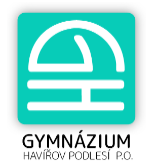 Anotace volitelného předmětu pro žáky 8.A a 4.AB4 ve školním roce 2024/25Název předmětu:	Seminář z českého jazyka a literatury -  SCL  Specifikace:	Znalosti a kompetence potřebné k maturitní  	zkoušce z českého jazyka a literatury Délka semináře:	jednoletý Maximální počet žáků:	16 v jedné skupiněCíl semináře a cílová skupina:	Seminář je určen pro studenty 4. ročníků a oktávy, kteří:se připravují k maturitěchtějí prohloubit či doplnit potřebné znalostiuvažují, že se po SŠ budou věnovat studiu českého jazyka v jakékoli kombinacise budou věnovat práci s mateřským jazykem, např. jako žurnalisté	V semináři, který má podtitul Maturita v pohodě, žáci nacvičují psaní didaktických testů, maturitní slohové práce a učí se pracovat s pracovními listy k ústní maturitní zkoušce (v semináři jsou zopakovány a prohloubeny všechny znalosti a dovednosti potřebné k maturitě, od pravopisu, přes tvarosloví, skladbu, stylistiku až k literárním pojmům, literatuře a jednotlivým spisovatelům a jejich vybraným dílům) .Obsah:1. Didaktické testy (září-listopad)2. Slohové práce ( prosinec-únor)3. Ústní maturitní zkouška – práce s pracovními listy (březen-duben)Klasifikace:Za 1.pololetí - písemná - žáci píší  4 didaktické testy  a 1-2 diktáty, ústní-prezentace k vybranému tématuZa 2.pololetí- písemná- 1-2 slohové práce a ústní – rozbor pracovního listu (1-2), prezentace k vybranému tématu  Metody:Frontální výuka, skupinová práce, prezentace, práce s online cvičeními, práce s pracovními listy, ukázky z filmů podle knižní předlohy  Učebnice:Základní učebnicí je  Maturita v pohodě (nakl.Taktik).Vyučující:  Mgr. Kamila Rozbrojová									Havířov, 04.01. 2024